Data sporządzenia pisma:Warszawa, 28 lipca 2017 r.COPE-PZP.212.1.8.2017/ACZamawiający informuje, że w postępowaniu na „Dostawę materiałów promocyjnych NMF” nr sprawy: COPE/6/2017/II wpłynęły dwie oferty:Agencja Reklamowa KSR S.C. Aneta Koch, Joanna Sojecka, ul. Perkuna 54/41, 04-180 Warszawa. Cena oferty 107023,53 złAutentic Jacek Ślebzak, ul. Kompasowa 3 lok. 1, 04-048 Warszawa. Cena oferty 193214,55 zł.Zamawiający informuje, że każda z wyżej wymienionych ofert została uznana za niezgodną 
z treścią SIWZ i odrzucona na podstawie art. 89 ust. 1 pkt 2 ustawy z dnia 29 stycznia 2004 - Prawo zamówień publicznych (Dz.U. z 2015 poz. 2164 z późn. zm.). Wykaz niezgodności ofert:Oferta nr 1 Agencja Reklamowa KSR S.C. Aneta Koch, Joanna Sojecka.Latarka czołowa LED – Baterie nie są montowane w korpusie latarki lecz w odrębnym zasobniku. Latarka posiada jeden tryb świecenia (brak możliwości redukcji oświetlenia/skrócenia zasięgu).Narzędzie wielofunkcyjne tzw. multitool rowerowy wraz z pokrowcem – zestaw nie zawiera wymaganych kluczy do szprych.Kurtka wiatrówka typu „parka” – Kurtka nie ma przedłużonego tyłu. Kurtka wykonana z materiału nieprzepuszczalnego, wodoodpornego, a nie, jak wymagała tego specyfikacja, impregnowanego. Oferta nr 2 Autentic Jacek Ślebzak.Narzędzie wielofunkcyjne tzw. „multitool” wraz z pokrowcem – narzędzie wykonane z ze stali i plastiku, podczas gdy specyfikacja wymagała produktu wyłącznie ze stali. Wśród narzędzi brak przecinaka do drutu.Wartość oferty przekracza budżet wskazany w pkt 10.1 SIWZ.W związku z powyższym postępowania podlega unieważnieniu na podstawie art. 93  ust. 1 pkt 1 pzp.Z poważaniem,Dokument podpisany kwalifikowanympodpisem elektronicznymMariusz KasprzykDyrektor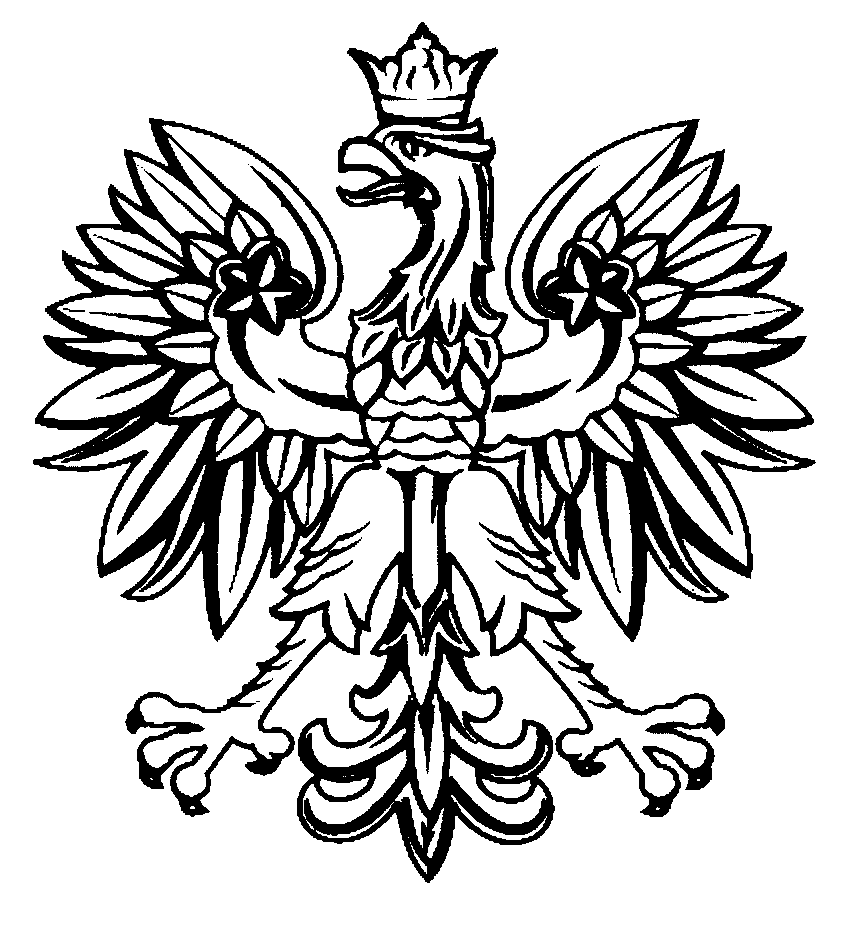 CENTRUM OBSŁUGIPROJEKTÓW EUROPEJSKICHMINISTERSTWASPRAW WEWNĘTRZNYCHI ADMINISTRACJI